Контрольная комиссияУведомление № 00 от____20___ г.о проверке члена Ассоциации СРО «Нефтегазстрой-Альянс»Уважаемый  АлександрАлександрович!В соответствии с годовым планом проверок Ассоциации СРО «Нефтегазстрой-Альянс» (далее Ассоциация) на 20___г., утвержденным Генеральным директором Ассоциации, контрольной комиссией в составе____________, будет проведена плановая (выездная) проверка, в части соблюдения требований законодательства Российской Федерации о градостроительной деятельности к руководителям, специалистам членов саморегулируемой организации. Исполнения внутренних документов саморегулируемой организации при осуществлении строительства, реконструкции, капитального ремонта объектов капитального строительства, а также нарушений членами саморегулируемой организации условий членства в саморегулируемой организации, Положения об уплате вступительных и членских взносов.Сроки проведения проверки с__.__.  20__ г. по __.__.  20__ г.Вам необходимо:1. В срок до __.__. 20__ г. направить в адрес контрольной комиссии письмо-подтверждение (по электронной почте –____@np-ngsa.ru), за подписью руководителя организации, на бланке организации о получении настоящего уведомления, с указанием должностных лиц ответственных за работу с проверяющим, их контактные данные (телефон, адрес электронной почты).2. В срок до __.__. 20__ г. по месту проведения проверки предоставить соответствующие документы, регламентированные Законодательными Актами Российской Федерации и внутренними документами Ассоциации (в случае любых изменений документов с момента предыдущей проверки) документы, указанные в приложениях, а так же документы по запросу проверяющего, в соответствии с правилами Саморегулирования.Председатель                       					                                          ___________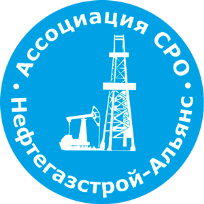 Ассоциация саморегулируемая организация«Объединение строителей объектов топливно-энергетического комплекса «Нефтегазстрой-Альянс»Российская Федерация, 107045, Москва, Ананьевский переулок, д.5, стр.3тел.: +7 (495) 608-32-75; http://www.np-ngsa.ru; info@np-ngsa.ruРоссийская Федерация, 107045, Москва, Ананьевский переулок, д.5, стр.3тел.: +7 (495) 608-32-75; http://www.np-ngsa.ru; info@np-ngsa.ruГенеральному директоруООО «______»Иванову А.А.